附件2请进群的同学把群名片修改成：姓名+岗位+联系电话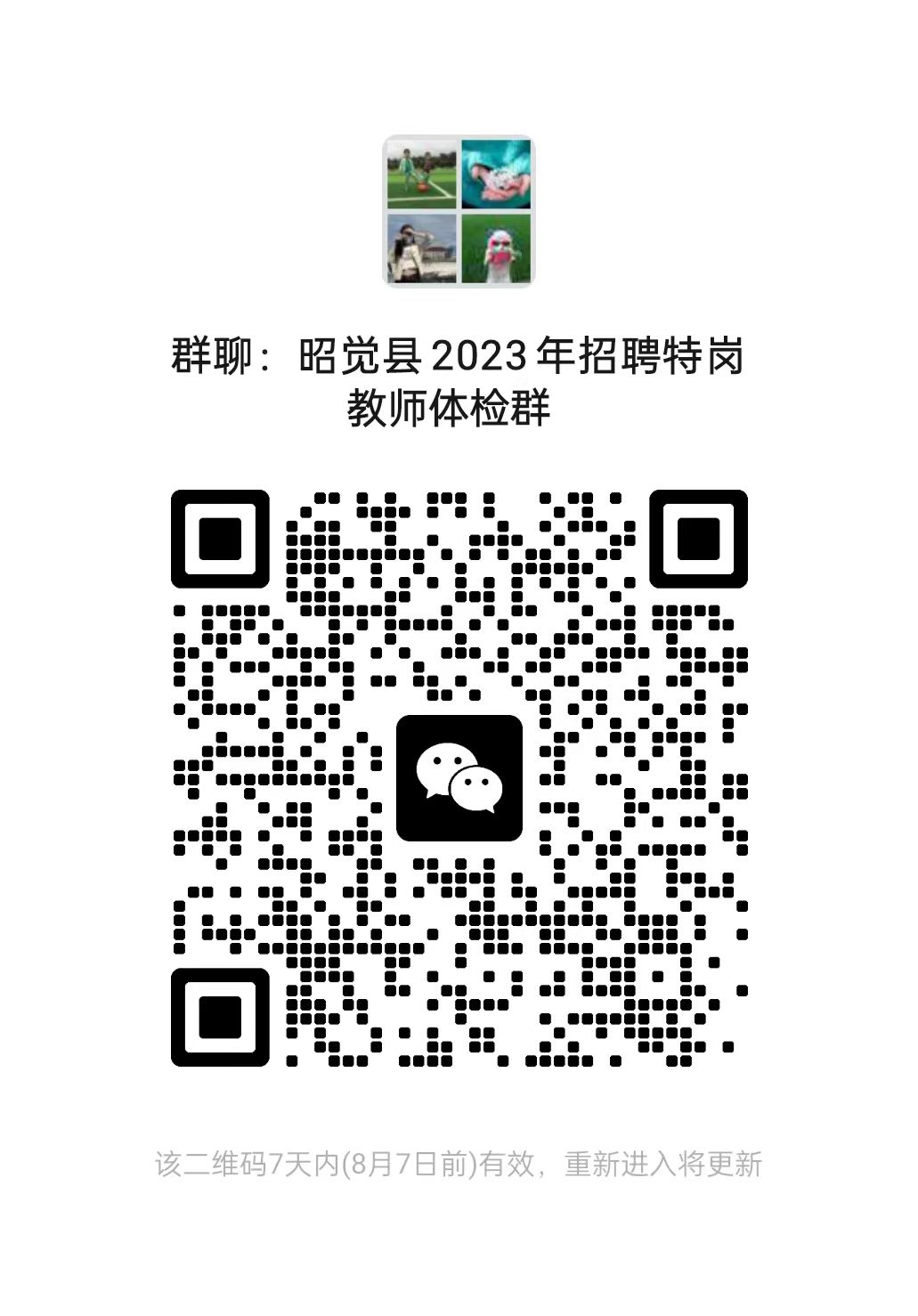 